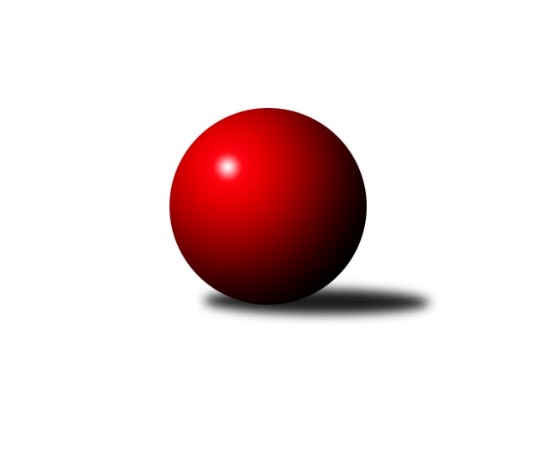 Č.2Ročník 2015/2016	7.10.2015Nejlepšího výkonu v tomto kole: 2468 dosáhlo družstvo: TJ Unie Hlubina COkresní přebor Ostrava  2015/2016Výsledky 2. kolaSouhrnný přehled výsledků:TJ Sokol Michálkovice ˝B˝	- TJ Unie Hlubina E	6:2	2356:2244	8.0:4.0	5.10.TJ Unie Hlubina C	- TJ Sokol Bohumín F	7:1	2468:2377	8.0:4.0	5.10.TJ Unie Hlubina˝B˝	- SKK Ostrava˝D˝	2:6	2361:2380	7.0:5.0	6.10.SKK Ostrava C	- TJ Unie Hlubina˝D˝	7:1	2252:2156	10.0:2.0	7.10.TJ VOKD Poruba C	- TJ Sokol Bohumín E	6:2	2309:2119	9.0:3.0	7.10.Tabulka družstev:	1.	TJ Unie Hlubina C	2	1	1	0	11.0 : 5.0 	15.0 : 9.0 	 2364	3	2.	SKK Ostrava˝D˝	2	1	1	0	10.0 : 6.0 	10.0 : 14.0 	 2317	3	3.	TJ VOKD Poruba C	1	1	0	0	6.0 : 2.0 	9.0 : 3.0 	 2309	2	4.	SKK Ostrava C	2	1	0	1	9.0 : 7.0 	14.0 : 10.0 	 2295	2	5.	TJ Unie Hlubina˝B˝	2	1	0	1	8.0 : 8.0 	16.5 : 7.5 	 2420	2	6.	TJ Sokol Bohumín E	2	1	0	1	8.0 : 8.0 	11.0 : 13.0 	 2264	2	7.	TJ Sokol Michálkovice ˝B˝	2	1	0	1	8.0 : 8.0 	10.5 : 13.5 	 2346	2	8.	TJ Unie Hlubina˝D˝	2	1	0	1	7.5 : 8.5 	11.0 : 13.0 	 2264	2	9.	TJ Sokol Bohumín F	2	1	0	1	7.0 : 9.0 	12.0 : 12.0 	 2394	2	10.	TJ Sokol Bohumín D	1	0	0	1	2.0 : 6.0 	4.0 : 8.0 	 2304	0	11.	TJ Unie Hlubina E	2	0	0	2	3.5 : 12.5 	7.0 : 17.0 	 2266	0Podrobné výsledky kola:	 TJ Sokol Michálkovice ˝B˝	2356	6:2	2244	TJ Unie Hlubina E	Michal Borák	 	 182 	 168 		350 	 1:1 	 341 	 	183 	 158		David Mičúnek	Martin Ščerba	 	 171 	 196 		367 	 1:1 	 383 	 	198 	 185		Pavel Rybář	Petr Jurášek	 	 190 	 221 		411 	 2:0 	 397 	 	182 	 215		Veronika Rybářová	Josef Paulus	 	 182 	 198 		380 	 0:2 	 392 	 	193 	 199		Libor Mendlík	Petr Řepecky	 	 214 	 191 		405 	 2:0 	 339 	 	154 	 185		Eva Michňová	Jan Zych	 	 217 	 226 		443 	 2:0 	 392 	 	190 	 202		Daniel Herákrozhodčí: Nejlepší výkon utkání: 443 - Jan Zych	 TJ Unie Hlubina C	2468	7:1	2377	TJ Sokol Bohumín F	Eva Marková	 	 200 	 205 		405 	 1:1 	 399 	 	187 	 212		Pavlína Křenková	Josef Navalaný	 	 186 	 211 		397 	 1:1 	 419 	 	215 	 204		Ladislav Štafa	Rudolf Riezner	 	 199 	 213 		412 	 2:0 	 348 	 	181 	 167		Janka Sliwková	Pavel Marek	 	 208 	 211 		419 	 2:0 	 386 	 	196 	 190		Vladimír Sládek	Michaela Černá	 	 178 	 207 		385 	 1:1 	 380 	 	203 	 177		Petr Lembard	Václav Rábl	 	 212 	 238 		450 	 1:1 	 445 	 	228 	 217		Stanislav Sliwkarozhodčí: Nejlepší výkon utkání: 450 - Václav Rábl	 TJ Unie Hlubina˝B˝	2361	2:6	2380	SKK Ostrava˝D˝	Jan Petrovič	 	 194 	 192 		386 	 1:1 	 387 	 	186 	 201		Pavel Kubina	Petr Foniok	 	 209 	 210 		419 	 2:0 	 394 	 	204 	 190		Jaroslav Čapek	Pavel Krompolc	 	 205 	 206 		411 	 2:0 	 380 	 	188 	 192		Petr Šebestík	Josef Kyjovský	 	 193 	 184 		377 	 1:1 	 413 	 	231 	 182		Jiří Koloděj	Josef Hájek	 	 191 	 191 		382 	 1:1 	 393 	 	217 	 176		Miroslav Koloděj	Roman Grüner	 	 182 	 204 		386 	 0:2 	 413 	 	195 	 218		Bohumil Klimšarozhodčí: Nejlepší výkon utkání: 419 - Petr Foniok	 SKK Ostrava C	2252	7:1	2156	TJ Unie Hlubina˝D˝	Pavel Chodura	 	 173 	 179 		352 	 0.5:1.5 	 366 	 	187 	 179		František Sedláček	Miroslav Heczko	 	 200 	 204 		404 	 2:0 	 349 	 	190 	 159		Koloman Bagi	Miroslav Futerko ml.	 	 191 	 175 		366 	 1.5:0.5 	 359 	 	184 	 175		Hana Vlčková	Miroslav Futerko	 	 191 	 185 		376 	 2:0 	 374 	 	190 	 184		Jaroslav Kecskés	Martin Futerko	 	 190 	 192 		382 	 2:0 	 349 	 	187 	 162		Monika Slovíková	Oldřich Stolařík	 	 181 	 191 		372 	 2:0 	 359 	 	170 	 189		Libor Pšenicarozhodčí: Nejlepší výkon utkání: 404 - Miroslav Heczko	 TJ VOKD Poruba C	2309	6:2	2119	TJ Sokol Bohumín E	Helena Hýžová	 	 186 	 189 		375 	 2:0 	 318 	 	147 	 171		Martin Ševčík	Jiří Číž	 	 191 	 173 		364 	 1:1 	 393 	 	184 	 209		Kateřina Honlová	Zdeněk Mžik	 	 214 	 202 		416 	 2:0 	 340 	 	157 	 183		Miroslava Ševčíková	Radim Bezruč *1	 	 149 	 165 		314 	 1:1 	 288 	 	153 	 135		František Modlitba	Ladislav Míka	 	 205 	 215 		420 	 2:0 	 354 	 	179 	 175		David Zahradník	Zdeněk Hebda	 	 211 	 209 		420 	 1:1 	 426 	 	206 	 220		Lukáš Modlitbarozhodčí: střídání: *1 od 55. hodu František HájekNejlepší výkon utkání: 426 - Lukáš ModlitbaPořadí jednotlivců:	jméno hráče	družstvo	celkem	plné	dorážka	chyby	poměr kuž.	Maximum	1.	Stanislav Sliwka 	TJ Sokol Bohumín F	435.50	283.5	152.0	6.0	2/2	(445)	2.	Jan Zych 	TJ Sokol Michálkovice ˝B˝	432.50	301.0	131.5	6.5	2/2	(443)	3.	Lukáš Modlitba 	TJ Sokol Bohumín E	429.00	295.5	133.5	4.0	2/2	(432)	4.	Ladislav Štafa 	TJ Sokol Bohumín F	420.50	291.5	129.0	10.0	2/2	(422)	5.	Ladislav Míka 	TJ VOKD Poruba C	420.00	280.0	140.0	10.0	1/1	(420)	6.	Zdeněk Hebda 	TJ VOKD Poruba C	420.00	284.0	136.0	6.0	1/1	(420)	7.	Petr Foniok 	TJ Unie Hlubina˝B˝	419.00	298.0	121.0	6.0	1/1	(419)	8.	Zdeněk Mžik 	TJ VOKD Poruba C	416.00	285.0	131.0	5.0	1/1	(416)	9.	Rudolf Riezner 	TJ Unie Hlubina C	415.00	287.5	127.5	6.5	2/2	(418)	10.	Pavel Marek 	TJ Unie Hlubina C	414.50	282.5	132.0	4.5	2/2	(419)	11.	René Světlík 	TJ Sokol Bohumín D	414.00	281.0	133.0	14.0	1/1	(414)	12.	Pavel Krompolc 	TJ Unie Hlubina˝B˝	411.00	292.0	119.0	7.0	1/1	(411)	13.	Jan Petrovič 	TJ Unie Hlubina˝B˝	409.50	287.0	122.5	5.0	1/1	(433)	14.	Petr Jurášek 	TJ Sokol Michálkovice ˝B˝	409.50	287.5	122.0	7.0	2/2	(411)	15.	Libor Mendlík 	TJ Unie Hlubina E	408.50	289.0	119.5	10.0	2/2	(425)	16.	Kateřina Honlová 	TJ Sokol Bohumín E	405.50	278.5	127.0	5.0	2/2	(418)	17.	Miroslav Heczko 	SKK Ostrava C	402.50	266.0	136.5	8.0	2/2	(404)	18.	Jiří Koloděj 	SKK Ostrava˝D˝	402.50	269.0	133.5	7.5	2/2	(413)	19.	Roman Grüner 	TJ Unie Hlubina˝B˝	402.50	275.0	127.5	5.5	1/1	(419)	20.	Václav Rábl 	TJ Unie Hlubina C	402.00	282.0	120.0	8.5	2/2	(450)	21.	Josef Hájek 	TJ Unie Hlubina˝B˝	401.00	278.5	122.5	5.5	1/1	(420)	22.	Miroslav Paloc 	TJ Sokol Bohumín D	401.00	298.0	103.0	5.0	1/1	(401)	23.	Jiří Břeska 	TJ Unie Hlubina˝B˝	400.00	278.0	122.0	6.0	1/1	(400)	24.	Josef Kyjovský 	TJ Unie Hlubina˝B˝	400.00	286.5	113.5	4.5	1/1	(423)	25.	Pavel Kubina 	SKK Ostrava˝D˝	397.50	270.5	127.0	7.5	2/2	(408)	26.	Martin Futerko 	SKK Ostrava C	397.50	281.5	116.0	4.5	2/2	(413)	27.	Libor Pšenica 	TJ Unie Hlubina˝D˝	392.00	283.0	109.0	9.0	2/2	(425)	28.	Miroslav Futerko 	SKK Ostrava C	391.00	276.0	115.0	6.5	2/2	(406)	29.	Petr Lembard 	TJ Sokol Bohumín F	388.50	284.5	104.0	12.0	2/2	(397)	30.	Miroslava Ševčíková 	TJ Sokol Bohumín E	388.00	276.5	111.5	8.0	2/2	(436)	31.	Bohumil Klimša 	SKK Ostrava˝D˝	385.50	265.5	120.0	10.0	2/2	(413)	32.	Daniel Herák 	TJ Unie Hlubina E	385.00	293.5	91.5	14.5	2/2	(392)	33.	Pavlína Křenková 	TJ Sokol Bohumín F	384.50	274.0	110.5	14.0	2/2	(399)	34.	Lubomír Jančar 	TJ Unie Hlubina˝B˝	384.00	279.0	105.0	13.0	1/1	(384)	35.	Petr Řepecky 	TJ Sokol Michálkovice ˝B˝	383.00	280.5	102.5	9.5	2/2	(405)	36.	Jaroslav Čapek 	SKK Ostrava˝D˝	382.00	272.5	109.5	6.5	2/2	(394)	37.	Pavel Rybář 	TJ Unie Hlubina E	381.50	268.0	113.5	9.0	2/2	(383)	38.	František Sedláček 	TJ Unie Hlubina˝D˝	381.00	281.5	99.5	15.5	2/2	(396)	39.	Miroslav Koloděj 	SKK Ostrava˝D˝	380.00	261.0	119.0	7.5	2/2	(393)	40.	Hana Vlčková 	TJ Unie Hlubina˝D˝	379.00	272.5	106.5	9.0	2/2	(399)	41.	Vlastimil Pacut 	TJ Sokol Bohumín D	379.00	278.0	101.0	6.0	1/1	(379)	42.	Miroslav Futerko ml. 	SKK Ostrava C	378.50	271.5	107.0	16.0	2/2	(391)	43.	Vladimír Sládek 	TJ Sokol Bohumín F	378.50	283.5	95.0	14.0	2/2	(386)	44.	Helena Hýžová 	TJ VOKD Poruba C	375.00	278.0	97.0	14.0	1/1	(375)	45.	Veronika Rybářová 	TJ Unie Hlubina E	372.50	267.0	105.5	11.0	2/2	(397)	46.	Petr Šebestík 	SKK Ostrava˝D˝	369.00	271.5	97.5	15.5	2/2	(380)	47.	Martin Ščerba 	TJ Sokol Michálkovice ˝B˝	368.50	260.5	108.0	12.5	2/2	(370)	48.	Hana Zaškolná 	TJ Sokol Bohumín D	367.00	261.0	106.0	9.0	1/1	(367)	49.	Martin Ševčík 	TJ Sokol Bohumín E	367.00	267.0	100.0	15.0	2/2	(416)	50.	Michal Borák 	TJ Sokol Michálkovice ˝B˝	365.50	265.5	100.0	8.5	2/2	(381)	51.	Oldřich Stolařík 	SKK Ostrava C	365.00	257.5	107.5	9.0	2/2	(372)	52.	Jiří Číž 	TJ VOKD Poruba C	364.00	268.0	96.0	14.0	1/1	(364)	53.	Markéta Kohutková 	TJ Sokol Bohumín D	363.00	257.0	106.0	15.0	1/1	(363)	54.	David Zahradník 	TJ Sokol Bohumín E	356.50	270.5	86.0	11.0	2/2	(359)	55.	Michaela Černá 	TJ Unie Hlubina C	352.50	242.5	110.0	10.0	2/2	(385)	56.	David Mičúnek 	TJ Unie Hlubina E	346.50	264.0	82.5	19.0	2/2	(352)		Günter Cviner 	TJ Sokol Bohumín F	424.00	291.0	133.0	12.0	1/2	(424)		Eva Marková 	TJ Unie Hlubina C	405.00	264.0	141.0	1.0	1/2	(405)		Jaroslav Klekner 	TJ Unie Hlubina E	405.00	300.0	105.0	6.0	1/2	(405)		Josef Navalaný 	TJ Unie Hlubina C	397.00	273.0	124.0	10.0	1/2	(397)		Radim Konečný 	TJ Unie Hlubina C	396.00	271.0	125.0	6.0	1/2	(396)		Zdeněk Zhýbala 	TJ Sokol Michálkovice ˝B˝	393.00	278.0	115.0	4.0	1/2	(393)		František Tříska 	TJ Unie Hlubina˝D˝	393.00	288.0	105.0	7.0	1/2	(393)		Oldřich Neuverth 	TJ Unie Hlubina˝D˝	385.00	266.0	119.0	6.0	1/2	(385)		Josef Paulus 	TJ Sokol Michálkovice ˝B˝	380.00	281.0	99.0	12.0	1/2	(380)		Jaroslav Kecskés 	TJ Unie Hlubina˝D˝	374.00	277.0	97.0	9.0	1/2	(374)		Alena Koběrová 	TJ Unie Hlubina˝D˝	374.00	287.0	87.0	17.0	1/2	(374)		Tomáš Kubát 	SKK Ostrava C	369.00	266.0	103.0	8.0	1/2	(369)		Karel Kudela 	TJ Unie Hlubina C	362.00	273.0	89.0	12.0	1/2	(362)		Pavel Chodura 	SKK Ostrava C	352.00	252.0	100.0	14.0	1/2	(352)		Koloman Bagi 	TJ Unie Hlubina˝D˝	349.00	251.0	98.0	11.0	1/2	(349)		Monika Slovíková 	TJ Unie Hlubina˝D˝	349.00	252.0	97.0	17.0	1/2	(349)		Andrea Rojová 	TJ Sokol Bohumín E	348.00	269.0	79.0	10.0	1/2	(348)		Janka Sliwková 	TJ Sokol Bohumín F	348.00	273.0	75.0	21.0	1/2	(348)		Eva Michňová 	TJ Unie Hlubina E	339.00	241.0	98.0	13.0	1/2	(339)		František Modlitba 	TJ Sokol Bohumín E	288.00	219.0	69.0	19.0	1/2	(288)Sportovně technické informace:Starty náhradníků:registrační číslo	jméno a příjmení 	datum startu 	družstvo	číslo startu14919	Petr Jurášek	05.10.2015	TJ Sokol Michálkovice ˝B˝	3x21181	Petr Řepecký	05.10.2015	TJ Sokol Michálkovice ˝B˝	2x23053	Martin Ščerba	05.10.2015	TJ Sokol Michálkovice ˝B˝	2x11905	Josef Paulus	05.10.2015	TJ Sokol Michálkovice ˝B˝	1x8159	Jan Zych	05.10.2015	TJ Sokol Michálkovice ˝B˝	3x22186	Michal Borák	05.10.2015	TJ Sokol Michálkovice ˝B˝	2x21444	Pavel Krompolc	06.10.2015	TJ Unie Hlubina˝B˝	1x23264	Monika Sloviková	07.10.2015	TJ Unie Hlubina˝D˝	1x14065	Josef Kyjovský	06.10.2015	TJ Unie Hlubina˝B˝	2x
Hráči dopsaní na soupisku:registrační číslo	jméno a příjmení 	datum startu 	družstvo	Program dalšího kola:3. kolo12.10.2015	po	17:00	TJ Unie Hlubina˝D˝ - TJ VOKD Poruba C	13.10.2015	út	17:00	TJ Sokol Bohumín E - TJ Sokol Bohumín D	13.10.2015	út	17:00	TJ Unie Hlubina E - SKK Ostrava C	14.10.2015	st	17:00	SKK Ostrava˝D˝ - TJ Sokol Michálkovice ˝B˝	15.10.2015	čt	17:00	TJ Sokol Bohumín F - TJ Unie Hlubina˝B˝	Nejlepší šestka kola - absolutněNejlepší šestka kola - absolutněNejlepší šestka kola - absolutněNejlepší šestka kola - absolutněNejlepší šestka kola - dle průměru kuželenNejlepší šestka kola - dle průměru kuželenNejlepší šestka kola - dle průměru kuželenNejlepší šestka kola - dle průměru kuželenNejlepší šestka kola - dle průměru kuželenPočetJménoNázev týmuVýkonPočetJménoNázev týmuPrůměr (%)Výkon1xVáclav RáblHlubina C4501xVáclav RáblHlubina C113.924502xStanislav SliwkaBohumín F4452xLukáš ModlitbaBohumín E113.884261xJan ZychMichálkov.B4431xJan ZychMichálkov.B113.354432xLukáš ModlitbaBohumín E4262xStanislav SliwkaBohumín F112.664451xLadislav MíkaVOKD C4201xZdeněk HebdaVOKD C112.284201xZdeněk HebdaVOKD C4201xLadislav MíkaVOKD C112.28420